а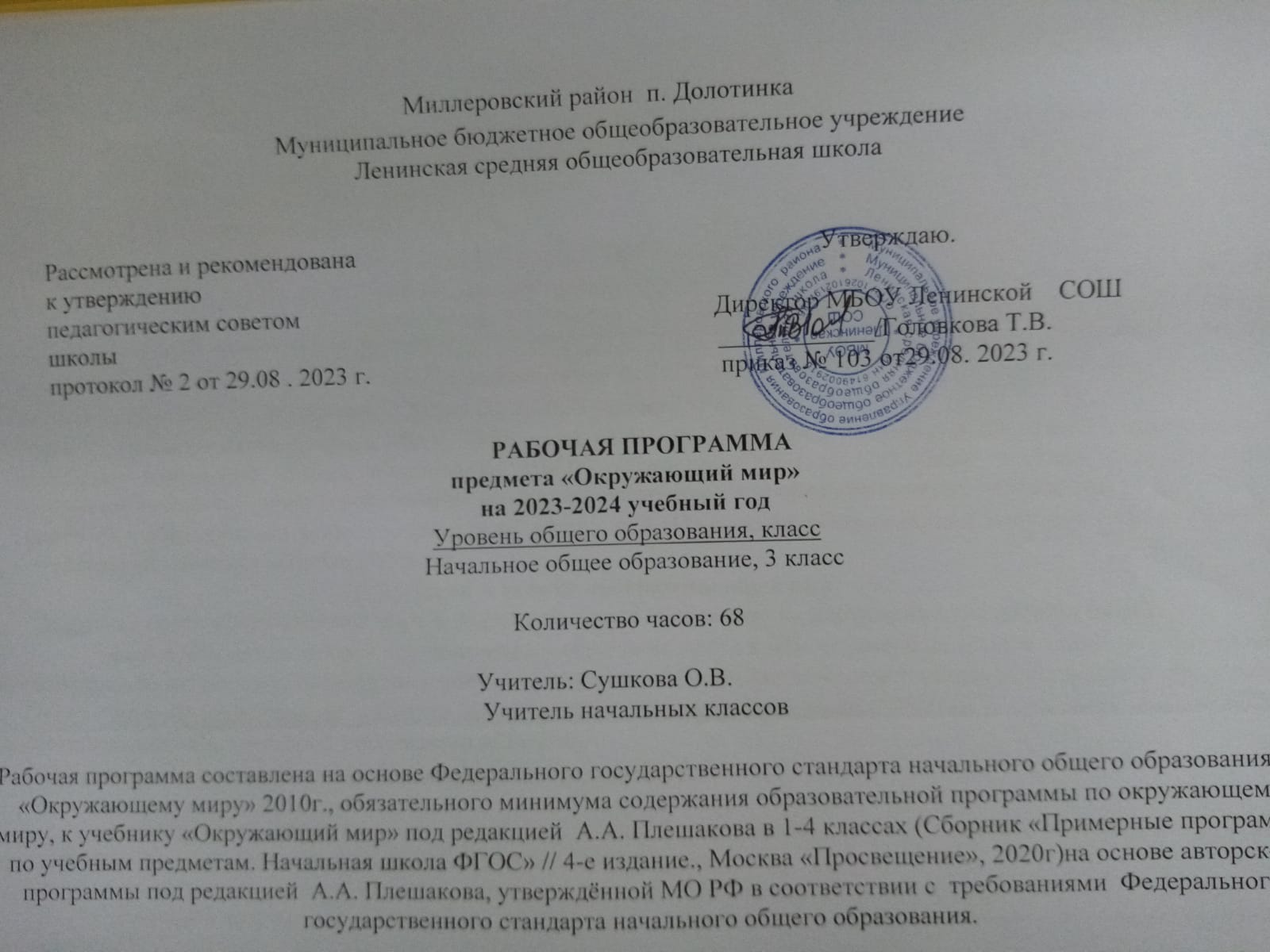                                                                                Пояснительная запискаРабочая программа по предмету «Окружающий мир» составлена на основе следующих нормативных документов:Приказа Министерства образования и науки Российской Федерации от 06.10.2009 г. № 373 «Об утверждении и введении в действие федерального государственного образовательного стандарта начального общего образования» (в действующей редакции от 29.12.2014 г. № 5);Примерной основной образовательной программы начального общего образования;Санитарно-эпидемиологические правила и нормативы СанПиН2.4.2 2821-10 «Санитарно-эпидемиологические требования к условиям и организации обучения в общеобразовательных учреждениях»,утвержденные постановлением Главного государственного санитарного врача Российской Федерации от 29.12.2010 . № 189(в действующей редакции от 25.12.2013№3) с изменениями на 24.11.2015;Учебного плана МБОУ Ленинской СОШ на 2023-2024 учебный год;Годового учебного плана-графика МБОУ Ленинской СОШ на 2023-2024 учебный год; Основной образовательной программы начального общего образования МБОУ Ленинской СОШ на 2023-2024 учебный год. Примерной программы начального общего образования по окружающему миру для образовательных учреждений ;Программы общеобразовательных учреждений автора А.А. Плешакова «Окружающий мир. 1-4 классы» (учебно-методический комплект «Школа России»).Цели и задачи программы обученияИзучение курса «Окружающий мир» в начальной школе направлено на достижение следующих целей: формирование целостной картины мира и осознание места в нём человека на основе единства рационально-научного познания и эмоционально-ценностного осмысления ребёнком личного опыта общения с людьми и природой; духовно-нравственное развитие и воспитание личности гражданина России в условиях культурного и конфессионального многообразия российского общества.Основными задачами реализации содержания курса являются: формирование уважительного отношения к семье, населённому пункту, региону, в котором проживают дети, к России, её природе и культуре, истории и современной жизни; осознание ребёнком ценности, целостности и многообразия окружающего мира, своего места в нём; формирование модели безопасного поведения в условиях повседневной жизни и в различных опасных и чрезвычайных ситуациях; формирование психологической культуры и компетенции для обеспечения эффективного и безопасного взаимодействия в социуме.Место предмета в учебном планеВ учебном плане МБОУ Ленинской СОШ  на 2023-2024учебный год  на изучение предмета«Окружающий мир» в 3 классе выделено 2 часа в неделю, всего 70 часов в год. Согласно расписанию МБОУ  Ленинской СОШ на 2023-2024, государственные праздники  30.04, 9.05 приходятся на рабочие дни, фактически будет проведено 68 часов. Программа будет реализована в полном объёме за счёт уплотнения учебного материала.  Планируемые результаты освоения предмета «Окружающий мир»Изучение курса «Окружающий мир» играет значительную роль в достижении метапредметных результатов начального образования.У третьеклассника продолжают формироваться регулятивные, познавательные и коммуникативные универсальные учебные действия.Регулятивные УУД: Самостоятельно формулировать цели урока после предварительного обсуждения. Учиться совместно с учителем обнаруживать и формулировать учебную проблему. Составлять план решения проблемы (задачи) совместно с учителем. Работая по плану, сверять свои действия с целью и, при необходимости, исправлять ошибки с помощью учителя. В диалоге с учителем учиться вырабатывать критерии оценки и определять степень успешности выполнения своей работы и работы остальных учеников, исходя из имеющихся критериев.Познавательные УУД: Ориентироваться в своей системе знаний: самостоятельно предполагать, какая информация нужна для решения учебной задачи в один шаг. Отбирать необходимые для решения учебной задачи источники информации среди предложенных учителем словарей, энциклопедий, справочников. Добывать новые знания: извлекать информацию, представленную в разных формах (текст, таблица, схема, иллюстрация и др.). Перерабатывать полученную информацию: сравнивать и группировать факты и явления; определять причины явлений, событий. Перерабатывать полученную информацию: делать выводы на основе обобщения знаний. Преобразовывать информацию из одной формы в другую: составлять простой план учебно-научного текста. Преобразовывать информацию из одной формы в другую: представлять информацию в виде текста, таблицы, схемы. Работать с текстом: осознанное чтение текста с целью удовлетворения познавательного интереса, освоения и использование информации; достаточно полно и доказательно строить устное высказывание; описывать объекты наблюдения, выделять в них существенные признаки; устанавливать последовательность основных исторических событий в России в изучаемый период; оформлять результаты исследовательской работы; составлять план текста и небольшое письменное высказывание; формулировать выводы, основываясь на тексте; находить аргументы, подтверждающие вывод; приобретение первичного опыта критического отношения к получаемой информации, сопоставление её с информацией из других источников и имеющимся жизненным опытом; делать выписки из прочитанных текстов с учётом цели их дальнейшего использования.Коммуникативные УУД: Донести свою позицию до других: оформлять свои мысли в устной и письменной речи с учётом своих учебных и жизненных речевых ситуаций.Донести свою позицию до других: высказывать свою точку зрения и пытаться её обосновать, приводя аргументы. Слушать других, пытаться принимать другую точку зрения, быть готовым изменить свою точку зрения. Читать вслух и про себя тексты учебников и при этом: вести «диалог с автором» (прогнозировать будущее чтение, ставить вопросы к тексту и искать ответы, проверять себя), отделять новое от известного, выделять главное, составлять план. Договариваться с людьми: выполняя различные роли в группе, сотрудничать в совместном решении проблемы (задачи). Учиться уважительно относиться к позиции другого, пытаться договариваться.У третьеклассника продолжится формирование предметных результатов обучения:           1) понимать особую роль России в мировой истории, переживать чувство гордости за национальные свершения, открытия, победы;           2) уважительно относиться к России, родному краю, своей семье, истории, культуре, природе нашей страны, её современной жизни;           3) осознавать целостность окружающего мира, осваивать основы экологической грамотности, элементарных правил нравственного поведения в мире природы и людей, норм здоровьесберегающего поведения в природной и социальной среде;          4) осваивать доступные способы изучения природы и общества (наблюдение, запись, измерение, опыт, сравнение, классификация и др. с получением информации из семейных архивов, от окружающих людей, в открытом информационном пространстве); устанавливать и выявлять причинно-следственные связи в окружающем мире.У третьеклассника продолжится формирование ИКТ-компетентности: оценивать потребность в дополнительной информации для решения учебных задач и самостоятельной познавательной деятельности; определять возможные источники её получения; критически относиться к информации и к выбору источника информации; создавать текстовые сообщения с использованием средств ИКТ: редактировать, оформлять и сохранять их: готовить и проводить презентацию перед небольшой аудиторией: создавать план презентации, выбирать аудиовизуальную поддержку, писать пояснения и тезисы для презентации.Требования к уровню подготовки учащихсяВ результате изучения окружающего мира третьеклассники научатся: определять место человека в мире; распознавать тела и вещества, твердые вещества, жидкости и газы; называть основные свойства воздуха и воды; объяснять круговорот воды в природе; определять основные группы живого (растения, животные, грибы, бактерии); группы растений (водоросли, мхи, папоротники, хвойные, цветковые); группы животных (насекомые, рыбы, земноводные, пресмыкающиеся, птицы, звери); съедобные и несъедобные грибы; устанавливать взаимосвязи между неживой и живой природой, внутри живой природы (между растениями и животными, между различными животными); устанавливать взаимосвязи между природой и человеком (значение природы для человека, отрицательное и положительное воздействие людей на природу, меры по охране природы, правила личного поведения в природе); характеризовать системы органов человека (их части и назначение); правилам гигиены; основам здорового образа жизни; правилам безопасного поведения в быту и на улице, распознавать основные дорожные знаки; правилам противопожарной безопасности, основам экологической безопасности; называть потребности людей, товары и услуги; определять роль природных богатств в экономике, роль денег в экономике; узнают основы семейного бюджета.Третьеклассники получат возможность научиться. распознавать природные объекты с помощью атласа-определителя; различать наиболее распространенные в данной местности растения, животных, съедобные и несъедобные грибы;проводить наблюдения природных тел и явлений, простейшие опыты и практические работы, фиксировать их результаты; объяснять в пределах требований программы взаимосвязи в природе и между природой и человеком; выполнять правила личного поведения в природе, обосновывать их необходимость; выполнять посильную работу по охране природы; выполнять правила личной гигиены и безопасности, оказывать первую помощь при небольших повреждениях кожи; правильно обращаться с бытовым фильтром для очистки воды; владеть элементарными приемами чтения карты; приводить примеры городов России, стран - соседей России, стран зарубежной Европы и их столиц.Содержание программы (68 часов)Как устроен мир (7 ч)Природа, её разнообразие. Растения, животные, грибы, бактерии - царства живой природы. Связи в природе (между неживой и живой природой, растениями и животными и т.д.). Роль природы в жизни людей.Человек - часть природы, разумное существо. Внутренний мир человека. Восприятие, память, мышление, воображение - ступеньки познания человеком окружающего мира.Общество. Семья, народ, государство - части общества. Человек - часть общества. Человечество.Мир глазами эколога. Что такое окружающая среда. Экология - наука о связях между живыми существами и окружающей их средой. Роль экологии в сохранении природного дома человечества. Воздействие людей на природу (отрицательное и положительное). Меры по охране природы.Эта удивительная природа (19 ч)Тела, вещества, частицы. Разнообразие веществ. Твердые вещества, жидкости и газы.Воздух, его состав и свойства. Значение воздуха для живых организмов. Источники загрязнения воздуха. Охрана воздуха от загрязнений.Вода, ее свойства. Три состояния воды. Круговорот воды в природе. Значение воды для живых организмов. Источники загрязнения воды. Охрана воды от загрязнений. Экономия воды в быту.Разрушение твердых пород в природе. Почва, ее состав. Живые существа почвы. Представление об образовании почвы и роли организмов в этом процессе. Значение почвы для живых организмов. Разрушение почвы в результате непродуманной хозяйственной деятельности людей. Охрана почвы.Растения, их разнообразие. Группы растений (водоросли, мхи, папоротники, хвойные, цветковые), виды растений. Дыхание и питание растений. Размножение и развитие растений. Роль растений в природе и жизни человека. Влияние человека на растительный мир. Растения из Красной книги России. Охрана растений.Животные, их разнообразие. Группы животных (насекомые, рыбы, земноводные, пресмыкающиеся, птицы, звери и др.)Растительноядные, насекомоядные, хищные, всеядные животные. Цепи питания. Сеть питания и экологическая пирамида. Размножение и развитие животных. Роль животных в природе и жизни человека. Влияние человека на животный мир. Животные из Красной книги России. Охрана животных.Грибы, их разнообразие и строение (на примере шляпочных грибов). Роль грибов в природе и жизни человека. Съедобные и несъедобные грибы. Влияние человека на мир грибов. Грибы из Красной книги России. Охрана грибов.Представление о круговороте жизни и его звеньях (организмы-производители, организмы-потребители, организмы-разрушители). Роль почвы в круговороте жизни.Практические работы: Тела, вещества, частицы. Обнаружение крахмала в продуктах питания. Свойства воздуха. Свойства воды. Круговорот воды в природе. Состав почвы. Размножение и развитие растений.Мы и наше здоровье (10 ч)Организм человека. Органы и системы органов. Нервная система, ее роль в организме человека. Органы чувств (зрение, слух, обоняние, вкус, осязание), их значение и гигиена.Кожа, ее значение и гигиена. Первая помощь при небольших ранениях, ушибах, ожогах, обмораживании.Опорно-двигательная система, ее роль в организме. Осанка. Значение физического труда и физкультуры для развития скелета и укрепления мышц.Питательные вещества: белки, жиры, углеводы, витамины. Пищеварительная система, ее роль в организме. Гигиена питания.Дыхательная и кровеносная системы, их роль в организме.Закаливание воздухом, водой, солнцем. Инфекционные болезни и способы их предупреждения. Аллергия. Здоровый образ жизни. Табак, алкоголь, наркотики - враги здоровья.Практические работы: Знакомство с внешним строением кожи. Подсчет ударов пульса.Наша безопасность (8 ч)Как действовать при возникновении пожара в квартире (доме), при аварии водопровода, утечке газа.Правила безопасного поведения пешехода на улице. Безопасность при езде на велосипеде, автомобиле, в общественном транспорте. Дорожные знаки, их роль в обеспечении безопасного движения. Основные группы дорожных знаков: предупреждающие, запрещающие, предписывающие, информационно-указательные, знаки сервиса.Опасные места в квартире, доме и его окрестностях: балкон, подоконник, лифт, стройплощадка, трансформаторная будка, пустырь, проходной двор, парк, лес и др. Лед на улице, водоеме - источник опасности. Правила поведения в опасных местах. Гроза - опасное явление природы. Как вести себя во время грозы.Ядовитые растения и грибы. Как избежать отравления растениями и грибами. Опасные животные: змеи и др. Правила безопасности при обращении с кошкой и собакой.Экологическая безопасность. Как защититься от загрязненного воздуха и от загрязненной воды. Бытовой фильтр для очистки воды, его устройство и использование. Как защититься от продуктов питания, содержащих загрязняющие вещества.Практическая работа: Устройство и работа бытового фильтра для очистки воды.Чему учит экономика (12 ч)Потребности людей. Какие потребности удовлетворяет экономика. Что такое товары и услуги.Природные богатства - основа экономики. Капитал и труд, их значение для производства товаров и услуг. Физический и умственный труд. Зависимость успеха труда от образования и здоровья людей.Полезные ископаемые, их разнообразие, роль в экономике. Способы добычи полезных ископаемых. Охрана подземных богатств.Растениеводство и животноводство - отрасли сельского хозяйства. Промышленность и ее основные отрасли: электроэнергетика, металлургия, машиностроение, легкая промышленность, пищевая промышленность и др.Роль денег в экономике. Денежные единицы разных стран (рубль, доллар, евро). Заработная плата.Государственный бюджет. Доходы и расходы бюджета. Налоги. На что государство тратит деньги.Семейный бюджет. Доходы и расходы семьи. Экологические последствия хозяйственной деятельности людей. Загрязнение моря нефтью как пример экологической катастрофы. Экологические прогнозы, их сущность и значение. Построение безопасной экономики - одна из важнейших задач общества в XXI веке.Практические работы: Полезные ископаемые. Знакомство с культурными растениями. Знакомство с различными монетами.Путешествие по городам и странам (12 ч)Города Золотого кольца России - слава и гордость всей страны. Их прошлое и настоящее, основные достопримечательности, охрана памятников истории и культуры.Страны, граничащие с Россией, - наши ближайшие соседи.Страны зарубежной Европы, их многообразие, расположение на карте, столицы, особенности природы, культуры, экономики, основные достопримечательности, знаменитые люди разных стран.Знаменитые места мира: знакомство с выдающимися памятниками истории и культуры разных стран (например, Тадж-Махал в Индии, пирамиды в Египте и др.).Бережное отношение к культурному наследию человечества - долг всего общества и каждого человека.ТЕМАТИЧЕСКОЕ ПЛАНИРОВАНИЕ Календарно – тематическое планированиеМАТЕРИАЛЬНО – ТЕХНИЧЕСКОЕ ОБЕСПЕЧЕНИЕ ОБРАЗОВАТЕЛЬНОГО ПРОЦЕССАДля учителя1.         Учебник для общеобразовательных учреждений "Окружающий мир 3 класс". В 2 ч. / А.А. Плешаков / М., Просвещение, 2020 г.2.         Окружающий мир. 3 класс. Электронное приложение к учебнику А.А. Плешакова., М., Просвещение, 2019 г.3.         Окружающий мир. 3 класс. Рабочая тетрадь. 2 части / А.А. Плешаков / М., Просвещение, 2020 г.4.         Окружающий мир. 3 класс. Тесты. / А.А. Плешаков / М., Просвещение, 2019 г.5.         Сборник рабочих программ «Школа России»1-4 классы / А.А. Плешаков / М., Просвещение, 2020 г.6.         Окружающий мир. 3 класс. Методическое пособие. / А.А. Плешаков / М., Просвещение, 2020 г.Для учащихся1.         Учебник для общеобразовательных учреждений "Окружающий мир 3 класс". В 2 ч. / А. А. Плешаков / М., Просвещение, 2020 г.№ п/пНазвание разделаКоличество часов1«Как устроен мир»7 часов2«Эта удивительная природа»19 часов3«Мы и наше здоровье»10 часов4«Наша безопасность»8часов5«Чему учит экономика»12 часов6Путешествие по городам и странам»12 часовИтого:68 часов№п/пТемаурокаКоличчасовДатаДата№п/пТемаурокаКоличчасовплан фактРаздел «Как устроен мир» (7 ч)Раздел «Как устроен мир» (7 ч)Раздел «Как устроен мир» (7 ч)Раздел «Как устроен мир» (7 ч)1Инструктаж по ТБ и ОТ. Природа. Ценность природы для людей.15.092Человек. 17.093Общество.112.094Российская Федерация.114.095О чём расскажет план.119.096Что такое экология. Проект «Богатства, отданные людям».121.097Обобщение знаний по теме «Как устроен мир». Проверим себя.Проверочная работа по теме «Как устроен мир»..126.09     	                                 Раздел «Эта удивительная природа» (19 ч)     	                                 Раздел «Эта удивительная природа» (19 ч)     	                                 Раздел «Эта удивительная природа» (19 ч)     	                                 Раздел «Эта удивительная природа» (19 ч)8Звёздное небо - Великая книга Природы.128.099Тела, вещества, частицы. 13.1010Разнообразие веществ. «Обнаружение крахмала в продуктах питания». Практическая работа №1. «Разнообразие веществ»15.1011Воздух и его охрана. «Свойства воздуха». Практическая работа №2. «Воздух и его охрана»110.1012Вода. «Свойства воды». Практическая работа №3. «Вода»112.1013Превращения и круговорот воды. Практическая работа №4. "Превращения и круговорот воды"117.1014Берегите воду! 119.1015Что такое почва. Практическая работа №5."Что такое почва"124.1016Разнообразие растений. Практическая работа №6."Разнообразие растений"126.1017Солнце, растения и мы с вами.17.1118Размножение и развитие растений. Практическая работа №7."Размножение и развитие растений."19.1119Охрана растений. Проверочная работа.114.1120Разнообразие животных. Практическая работа №8."Разнообразие животных"116.1121Кто что ест121.1122Размножение и развитие животных.123.1123Охрана животных.128.1124В царстве грибов.130.1125Наши проекты: «Разнообразие природы родного края».Великий круговорот жизни. 15.1226Обобщение знаний по теме «Эта удивительная природа». Проверим себя.Проверочная работа.17.12                                   Раздел «Мы и наше здоровье» (10 ч)                                   Раздел «Мы и наше здоровье» (10 ч)                                   Раздел «Мы и наше здоровье» (10 ч)                                   Раздел «Мы и наше здоровье» (10 ч)27Организм человека. Практическая работа №9."Организм человека "112.1228Органы чувств. 114.1229Надёжная защита организма. Практическая работа №10. "Надёжная защита организма "19.1230Опора тела и движение. Практическая работа №11."Опора тела и движение"121.1231Наше питание. Практическая работа №12."Наше питание"126.1232Дыхание и кровообращение.Практическая работа №14. "Дыхание и кровообращение"128.1233Умей предупреждать болезни.19.0134Здоровый образ жизни.111.0135Наши проекты: «Школа кулинаров». Практическая работа №13."Наши проекты: «Школа кулинаров»"116.0136Обобщение знаний по теме «Мы и наше здоровье». Как устроены и работают наши органы чувств. Проверочная работа.118.01                                Раздел «Наша безопасность» (8 ч)                                Раздел «Наша безопасность» (8 ч)                                Раздел «Наша безопасность» (8 ч)                                Раздел «Наша безопасность» (8 ч)37Огонь, вода и газ.123.0138Чтобы путь был счастливым.125.0139Дорожные знаки130.0140Опасные места. Тест.11.0241Природа и наша безопасность.16.0242Экологическая безопасность.18.0243Проект «Кто нас защищает».113.0244Обобщение знаний по теме: «Наша безопасность"Маленький справочник дорожных знаков.  Проверочная работа.115.02                                Раздел «Чему учит экономика» (12 ч)                                Раздел «Чему учит экономика» (12 ч)                                Раздел «Чему учит экономика» (12 ч)                                Раздел «Чему учит экономика» (12 ч)45Для чего нужна экономика.120.0246Природные богатства и труд людей – основа экономики.122.0247Полезные ископаемые.Практическая работа№15."Дыхание и кровообращение."127.0248Растениеводство. Практическая работа №16."Растениеводство"129.0249Животноводство.15.0350Какая бывает промышленность.17.0351Что такое деньги. Практическая работа №17."Что такое деньги."112.0352Государственный бюджет.114.0353Семейный бюджет.119.0354Экономика и экология.121.0355Проект «Экономика родного края».156Обобщение знаний по теме: «Чему учит экономика».Подробнее о растениеводстве и животноводстве.Проверочная работа.14.04                                Раздел «Путешествие по городам и странам» (12 ч)                                Раздел «Путешествие по городам и странам» (12 ч)                                Раздел «Путешествие по городам и странам» (12 ч)                                Раздел «Путешествие по городам и странам» (12 ч)57Золотое кольцо России.19.0458Золотое кольцо России.111.0459Золотое кольцо России.116.0460Наши ближайшие соседи.118.0461На севере Европы.123.0462Что такое Бенилюкс.125.0463В центре Европы.12.0564По Франции и Великобритании.17.0565На юге Европы. Греция и Италия.114.0566Всемирное наследие.116.0567Проект «Музей путешествий».По знаменитым местам мира.121.0568Проверим себя. Обобщение знаний по теме: «Путешествие по городам и странам». Проверочная работа.123.05